Příloha č. 1 - Formulář pro reklamaci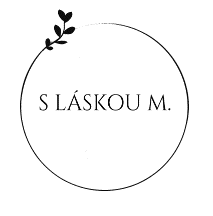 Adresát: 	S láskou M.Martin Buček		Pod Lipami 459/4792 01 BruntálUplatnění reklamaceZároveň žádám o vystavení potvrzení o uplatnění reklamace s uvedením, kdy jsem toto právo uplatnil, co je obsahem reklamace spolu s mým nárokem včetně data a způsobu vyřízení reklamace.Datum:Podpis:Datum uzavření Smlouvy:Jméno a příjmení:Adresa:E-mailová adresa:Zboží, které je reklamováno:Popis vad Zboží:Navrhovaný způsob pro vyřízení reklamace, případně uvedení čísla bankovního účtu pro poskytnutí slevy: